УПРАВЛЕНИЕ ОБРАЗОВАНИЯАДМИНИСТРАЦИИ РАКИТЯНСКОГОРАЙОНАП Р И К А З«   07  »   июля   2020 года            	                                                      № 209-11-707О проведении муниципального этапа регионального конкурса методических разработок по работе с одаренными детьми "Подари успех!"На основании письма ОГАОУ ДПО "БелИРО"  от 10 июня 2020 года № 966 «О проведении регионального конкурса методических разработок по работе с одаренными детьми «Подари успех!», в соответствии с планом управления проектом "Модернизация региональной системы подготовки школьников к олимпиадам" "ПУТЬ К ОЛИМПУ", с целью выявления передовых методов и форм работы с одаренными детьми в образовательных учреждениях района приказываю:Провести в период с 14 июля 2020 г. по 15 сентября 2020г. муниципальный этап регионального конкурса методических разработок по работе с одаренными детьми "Подари успех!" в соответствии с Положением о региональном конкурсе методических разработок по работе с одаренными детьми "Подари успех!" (прилагается).Утвердить состав жюри муниципального этапа регионального конкурса методических разработок по работе с одаренными детьми "Подари успех!" (приложение 1).Руководителям общеобразовательных учреждений:3.1. Обеспечить участие педагогических работников в муниципальном этапе  регионального конкурса методических разработок по работе с одаренными детьми «Подари успех!».3.2. В срок до 11 сентября 2020 г. предоставить С.Луценко (каб. №204) в бумажном и электронном варианте анкету-заявку и конкурсные материалы по работе с одаренными детьми в соответствии с требованиями Положения.Рекомендовать принять участие в конкурсе следующим педагогам:Геращенко Л.Л., учителю географии МОУ "Пролетарская СОШ №1";Тарасовой Е.А., учителю физической культуры МОУ "Ракитянская СОШ №2 имени А.И.Цыбулева";Федутенко И.Е., учителю истории и обществознания МОУ "Ракитянская СОШ №1";Левенцовой А.И., учителю математики МОУ "Ракитянская СОШ №1";Васильченко А.П., учителю географии МОУ "Пролетарская СОШ №2".С.А.Луценко, начальнику отдела воспитания, дополнительного образования и работы с одаренными детьми, обеспечить участие педагогов в региональном конкурсе.Контроль за исполнением данного приказа возложить на С.А.Луценко, начальника отдела воспитания, дополнительного образования и работы с одаренными детьми.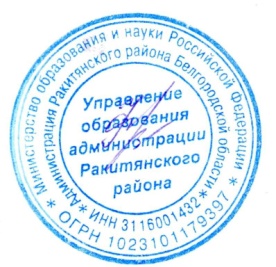                   Начальник            управления образования                                                                администрации Ракитянского района                                                           Е.И.Фролова С.А.Луценко, 55-8-56 Приложение 1к приказу управления образования от «  07   » 07    2020г.    №  209-11-  707  Состав жюри муниципального этапа регионального конкурса методических разработокпо работе с одаренными детьми "Подари успех!"1Кутоманова Ирина Николаевна Заместитель начальника управления образования администрации Ракитянского района, председатель жюри2Луценко Светлана АлександровнаНачальник отдела воспитания, дополнительного образования и работы с одаренными детьми, член жюри3Здоровцова Галина ИвановнаСпециалист отдела воспитания, дополнительного образования и работы с одаренными детьми, член  жюри4Писклова Светлана ИвановнаСпециалист отдела воспитания, дополнительного образования и работы с одаренными детьми, член  жюри5Гончарова Лариса АлексеевнаДиректор МАУ «Ракитянский Дом детского творчества», член жюри6Шацких Ирина СергеевнаЗам.директора МАУ «Ракитянский Дом детского творчества», член жюри